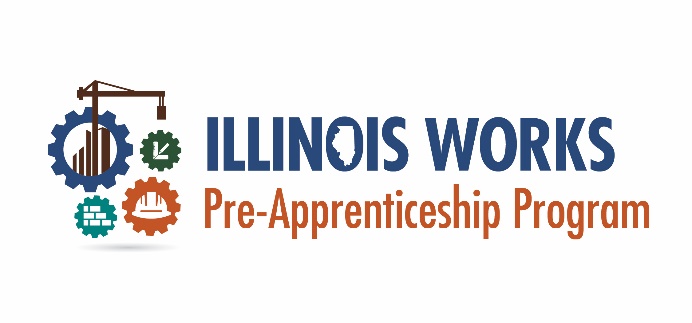 Sample Illinois Works Attendance Roster
Note 1: Breaks and lunch breaks are not to be included in the hours/ minutes of class.Note 2: Instructor and IWRS Data Entry staff person must/date sign rosters. If there is more than 1 Trainer, both must sign.ORGANIZATIONORGANIZATIONTRAINING DATES (Weekly)TRAINING DATES (Weekly)INSTRUCTORINSTRUCTORTRAINING TIMETRAINING TIMEMODULE NAMEMODULE NAMEMODULE #MODULE #Note: Please use one Roster per Week, documenting Module Name, Training dates, and hours.  Participants should print and sign their full name in ink.  Participant name must match ID (no Initials/nicknames).  Participants are required to sign-in when they arrive for training. The instructor is responsible for entering the daily Training hours for each participant at the end of the training day, documenting any shortfalls in attendance.Note: Please use one Roster per Week, documenting Module Name, Training dates, and hours.  Participants should print and sign their full name in ink.  Participant name must match ID (no Initials/nicknames).  Participants are required to sign-in when they arrive for training. The instructor is responsible for entering the daily Training hours for each participant at the end of the training day, documenting any shortfalls in attendance.Note: Please use one Roster per Week, documenting Module Name, Training dates, and hours.  Participants should print and sign their full name in ink.  Participant name must match ID (no Initials/nicknames).  Participants are required to sign-in when they arrive for training. The instructor is responsible for entering the daily Training hours for each participant at the end of the training day, documenting any shortfalls in attendance.Note: Please use one Roster per Week, documenting Module Name, Training dates, and hours.  Participants should print and sign their full name in ink.  Participant name must match ID (no Initials/nicknames).  Participants are required to sign-in when they arrive for training. The instructor is responsible for entering the daily Training hours for each participant at the end of the training day, documenting any shortfalls in attendance.Note: Please use one Roster per Week, documenting Module Name, Training dates, and hours.  Participants should print and sign their full name in ink.  Participant name must match ID (no Initials/nicknames).  Participants are required to sign-in when they arrive for training. The instructor is responsible for entering the daily Training hours for each participant at the end of the training day, documenting any shortfalls in attendance.Note: Please use one Roster per Week, documenting Module Name, Training dates, and hours.  Participants should print and sign their full name in ink.  Participant name must match ID (no Initials/nicknames).  Participants are required to sign-in when they arrive for training. The instructor is responsible for entering the daily Training hours for each participant at the end of the training day, documenting any shortfalls in attendance.Note: Please use one Roster per Week, documenting Module Name, Training dates, and hours.  Participants should print and sign their full name in ink.  Participant name must match ID (no Initials/nicknames).  Participants are required to sign-in when they arrive for training. The instructor is responsible for entering the daily Training hours for each participant at the end of the training day, documenting any shortfalls in attendance.Note: Please use one Roster per Week, documenting Module Name, Training dates, and hours.  Participants should print and sign their full name in ink.  Participant name must match ID (no Initials/nicknames).  Participants are required to sign-in when they arrive for training. The instructor is responsible for entering the daily Training hours for each participant at the end of the training day, documenting any shortfalls in attendance.Note: Please use one Roster per Week, documenting Module Name, Training dates, and hours.  Participants should print and sign their full name in ink.  Participant name must match ID (no Initials/nicknames).  Participants are required to sign-in when they arrive for training. The instructor is responsible for entering the daily Training hours for each participant at the end of the training day, documenting any shortfalls in attendance.Note: Please use one Roster per Week, documenting Module Name, Training dates, and hours.  Participants should print and sign their full name in ink.  Participant name must match ID (no Initials/nicknames).  Participants are required to sign-in when they arrive for training. The instructor is responsible for entering the daily Training hours for each participant at the end of the training day, documenting any shortfalls in attendance.Note: Please use one Roster per Week, documenting Module Name, Training dates, and hours.  Participants should print and sign their full name in ink.  Participant name must match ID (no Initials/nicknames).  Participants are required to sign-in when they arrive for training. The instructor is responsible for entering the daily Training hours for each participant at the end of the training day, documenting any shortfalls in attendance.Training Dates1/51/61/71/81/9Training Hours44444#Participant First & Last NameParticipant First & Last NameParticipant SignatureParticipant SignatureAttendance Notes12345678910111213141516171819202122232425SIGNATURESSIGNATURESInstructor Name: ___________________________________________________________Instructor Signature:  ________________________________________________________IWRS Data Entry Staff Name: ___________________________________________Signature:  __________________________________________________________Instructor Name: ___________________________________________________________Instructor Signature:  ________________________________________________________Instructor 2:  Name/Signature_________________________________________________________________________________Date Roster Received__________ Date Attendance Entered IWRS____________
INSTRUCTOR NOTESINSTRUCTOR NOTES